5490N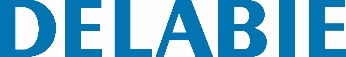 Two-wall corner shower grab bar with vertical bar Ø 32mmАртикул: 5490N Технические характеристикиTwo wall corner shower grab bar with vertical bar, for people with reduced mobility, Ø 32mm.Can be used as a support rail and to support the user in an upright position. Helps and secures entry and movement in the shower.Can be used as a shower rail by adding a sliding shower head holder and/or soap dish.Can support a removable shower seat (order separately).Dimensions: 1,150 x 750 x 750mm.Can be installed with the upright to the left or right side.Suitable for intensive use in public places or the healthcare sector.High strength polyamide (Nylon): with 2mm reinforced steel core treated against corrosion.Uniform non-porous surface for easy maintenance and hygiene.Good resistance to chemical products and cleaning. Anti-UV treatment.Warm to the touch.38mm gap between the bar and the wall: minimal space prevents the forearm passing between the bar and the wall, reducing the risk of fracture in case of loss of balance.Fixings concealed by a 6-hole cover plate, Ø 73mm.Supplied with stainless steel screws for concrete walls.Tested to over 200kg. Maximum recommended user weight 135kg.10-year warranty. CE marked.